Об организации контрактной службы администрации муниципального образования Соль-Илецкий городской округ Оренбургской области В соответствии с частью 3 статьи 38 Федерального закона  
от 05.04.2013 № 44-ФЗ «О контрактной системе в сфере закупок товаров, работ, услуг для обеспечения государственных и муниципальных нужд» и Приказом Министерства финансов Российской Федерации от 31.07.2020 № 158н «Об утверждении Типового положения (регламента) о контрактной службе» постановляю:Утвердить Положение о контрактной службе администрации муниципального образования Соль-Илецкий городской округ Оренбургской области согласно Приложению №1.Установить, что контрактную службу возглавляет заместитель главы администрации городского округа по экономике, бюджетным отношениям и инвестиционной политике Н.Н. Сахацкий.3. Утвердить Порядок распределения полномочий и функциональных обязанностей контрактной службы согласно Приложению №2.Признать утратившим силу постановление №944-п от 20.04.2021г. «Об организации контрактной службы администрации  муниципального образования Соль-Илецкий городской округ Оренбургской области».Контроль за исполнением настоящего постановления оставляю за собой.Постановление вступает в силу со дня его подписания.Главамуниципального образованияСоль-Илецкий городской округ                                                      В.И. ДубровинВерно                         [МЕСТО ДЛЯ ПОДПИСИ]ВерноГлавный специалист организационного отдела                          Е.В. ТелушкинаРазослано: в дело, прокуратуру района, комитет экономического анализа и прогнозирования, отдел по строительству, транспорту, ЖКХ, дорожному хозяйству, газификации и связи, отдел архитектуры, градостроительства и земельных отношений, отдел по жилищным и социальным вопросам, сектор по вопросам муниципальной службы и кадровой политике, юридический отделПриложение 1к постановлению администрации муниципального образования Соль-Илецкий городской округот _______ 2022г. № _________Положениео контрактной службе администрации муниципального образования Соль-Илецкий городской округ Оренбургской области I. Общие положения1.1. Настоящее Положение о контрактной службе (далее – Положение) устанавливает общие правила организации деятельности контрактной службы, основные полномочия контрактной службы администрации муниципального образования Соль-Илецкий городской округ Оренбургской области (далее – Заказчик), руководителя и работников контрактной службы при осуществлении Заказчиком деятельности, направленной на обеспечение государственных и муниципальных нужд в соответствии с Федеральным законом от 5 апреля 2013 г. N 44-ФЗ "О контрактной системе в сфере закупок товаров, работ, услуг для обеспечения государственных и муниципальных нужд" (далее - Федеральный закон).1.2. Контрактная служба в своей деятельности руководствуется Конституцией Российской Федерации, Федеральным законом, гражданским законодательством Российской Федерации, бюджетным законодательством Российской Федерации, нормативными правовыми актами о контрактной системе в сфере закупок товаров, работ, услуг для обеспечения муниципальных нужд, законодательством о противодействии коррупции и иными нормативными правовыми актами Российской Федерации, а также настоящим Положением.1.3. Контрактная служба осуществляет свою деятельность во взаимодействии с другими подразделениями Заказчика.II. Организация деятельности контрактной службы Функции и полномочия контрактной службы возлагаются на работников Заказчика, выполняющих функции и полномочия контрактной службы без образования отдельного структурного подразделения. В состав контрактной службы входят руководители структурных подразделений администрации муниципального образования Соль-Илецкий городской округ - инициаторы закупок, юридический отдел, руководитель и специалисты комитета экономического анализа и прогнозирования администрации муниципального образования Соль-Илецкий городской округ, муниципальное казенное учреждение «Центр учета и отчетности муниципального образования Соль-Илецкий городской округ Оренбургской области».   Контрактную службу возглавляет руководитель контрактной службы, назначаемый на должность постановлением руководителя Заказчика, уполномоченного лица, исполняющего его обязанности, либо уполномоченного руководителем лица.В период временного отсутствия руководителя контрактной службы контрактную службу возглавляет лицо, исполняющее его обязанности на основании распоряжения главы муниципального образования.Руководитель контрактной службы распределяет определенные разделом III Положения функции и полномочия между работниками контрактной службы.Работники контрактной службы должны иметь высшее образование или дополнительное профессиональное образование в сфере закупок. В соответствии с законодательством Российской Федерации действия (бездействие) должностного лица контрактной службы могут быть обжалованы в судебном порядке или в порядке, установленном главой 6 Федерального закона, в контрольный орган в сфере закупок, если такие действия (бездействие) нарушают права и законные интересы участника закупки.III. Функции и полномочия контрактной службы3. Контрактная служба осуществляет следующие функции и полномочия:3.1. При планировании закупок:3.1.1. разрабатывает план-график, осуществляет подготовку изменений в план-график;3.1.2. размещает в единой информационной системе в сфере закупок (далее - единая информационная система) план-график и внесенные в него изменения;3.1.3. организует обязательное общественное обсуждение закупок в случаях, предусмотренных статьей 20 Федерального закона;3.1.4. разрабатывает требования к закупаемым Заказчиком, его территориальными органами (подразделениями) и подведомственными им казенными учреждениями, бюджетными учреждениями и государственными, муниципальными унитарными предприятиями отдельным видам товаров, работ, услуг (в том числе предельные цены товаров, работ, услуг) и (или) нормативные затраты на обеспечение функций Заказчика, его территориальных органов (подразделений) и подведомственных им казенных учреждений на основании правовых актов о нормировании в соответствии со статьей 19 Федерального закона;3.1.5. организует в случае необходимости консультации с поставщиками (подрядчиками, исполнителями) и участвует в таких консультациях в целях определения состояния конкурентной среды на соответствующих рынках товаров, работ, услуг, определения наилучших технологий и других решений для обеспечения государственных и муниципальных нужд.3.2. При определении поставщиков (подрядчиков, исполнителей):3.2.1. обеспечивает проведение закрытых конкурентных способов определения поставщиков (подрядчиков, исполнителей) в случаях, установленных частями 11 и 12 статьи 24 Федерального закона, по согласованию с федеральным органом исполнительной власти, уполномоченным Правительством Российской Федерации на осуществление данных функций (если такое согласование предусмотрено Федеральным законом);3.2.2. осуществляет подготовку и размещение в единой информационной системе извещений об осуществлении закупок, проектов контрактов, подготовку и направление приглашений принять участие в определении поставщиков (подрядчиков, исполнителей):3.2.2.1. определяет и обосновывает начальную (максимальную) цену контракта, цену контракта, заключаемого с единственным поставщиком (подрядчиком, исполнителем), начальную цену единицы товара, работы, услуги, начальную сумму цен единиц товаров, работ, услуг, максимальное значение цены контракта;3.2.2.2. осуществляет описание объекта закупки;3.2.2.3. указывает в извещении об осуществлении закупки информацию, предусмотренную статьей 42 Федерального закона, в том числе информацию:об условиях, о запретах и об ограничениях допуска товаров, происходящих из иностранного государства или группы иностранных государств, работ, услуг, соответственно выполняемых, оказываемых иностранными лицами, в случае, если такие условия, запреты и ограничения установлены в соответствии со статьей 14 Федерального закона;о преимуществе в отношении участников закупок, установленном в соответствии со статьей 30 Федерального закона (при необходимости);о преимуществах, предоставляемых в соответствии со статьями 28, 29 Федерального закона;3.2.3. осуществляет подготовку и размещение в единой информационной системе разъяснений положений извещения об осуществлении закупки;3.2.4. осуществляет подготовку и размещение в единой информационной системе извещения об отмене определения поставщика (подрядчика, исполнителя), изменений в извещение об осуществлении закупки;3.2.5. осуществляет оформление и размещение в единой информационной системе протоколов определения поставщика (подрядчика, исполнителя);3.2.6. осуществляет организационно-техническое обеспечение деятельности комиссии по осуществлению закупок;3.2.7. осуществляет привлечение экспертов, экспертных организаций в случаях, установленных статьей 41 Федерального закона.3.3. При заключении контрактов:3.3.1. осуществляет размещение проекта контракта (контракта) в единой информационной системе и на электронной площадке с использованием единой информационной системы;3.3.2. осуществляет рассмотрение протокола разногласий при наличии разногласий по проекту контракта;3.3.3. осуществляет рассмотрение независимой гарантии, представленной в качестве обеспечения исполнения контракта;3.3.4. организует проверку поступления денежных средств от участника закупки, с которым заключается контракт, на счет Заказчика, внесенных в качестве обеспечения исполнения контракта;3.3.5. осуществляет подготовку и направление в контрольный орган в сфере закупок предусмотренного частью 6 статьи 93 Федерального закона обращения Заказчика о согласовании заключения контракта с единственным поставщиком (подрядчиком, исполнителем);3.3.6. осуществляет подготовку и направление в контрольный орган в сфере закупок уведомления о заключении контракта с единственным поставщиком (подрядчиком, исполнителем) в случаях, установленных частью 2 статьи 93 Федерального закона;3.3.7. обеспечивает хранение информации и документов в соответствии с частью 15 статьи 4 Федерального закона;3.3.8. обеспечивает заключение контракта с участником закупки, в том числе с которым заключается контракт в случае уклонения победителя определения (поставщика (подрядчика, исполнителя) от заключения контракта;3.3.9. направляет информацию о заключенных контрактах в федеральный орган исполнительной власти, осуществляющий правоприменительные функции по кассовому обслуживанию исполнения бюджетов бюджетной системы Российской Федерации, в целях ведения реестра контрактов, заключенных заказчиками.3.4. При исполнении, изменении, расторжении контракта:3.4.1. осуществляет рассмотрение независимой гарантии, представленной в качестве обеспечения гарантийного обязательства;3.4.2. обеспечивает исполнение условий контракта в части выплаты аванса (если контрактом предусмотрена выплата аванса);3.4.3. обеспечивает приемку поставленного товара, выполненной работы (ее результатов), оказанной услуги, а также отдельных этапов поставки товара, выполнения работы, оказания услуги, в том числе:3.4.3.1. обеспечивает проведение силами Заказчика или с привлечением экспертов, экспертных организаций экспертизы поставленного товара, выполненной работы, оказанной услуги, а также отдельных этапов исполнения контракта;3.4.3.2. обеспечивает подготовку решения Заказчика о создании приемочной комиссии для приемки поставленного товара, выполненной работы или оказанной услуги, результатов отдельного этапа исполнения контракта;3.4.3.3. осуществляет оформление документа о приемке поставленного товара, выполненной работы или оказанной услуги, результатов отдельного этапа исполнения контракта;3.4.4. обеспечивает исполнение условий контракта в части оплаты поставленного товара, выполненной работы (ее результатов), оказанной услуги, а также отдельных этапов исполнения контракта;3.4.5. направляет информацию об исполнении контрактов, о внесении изменений в заключенные контракты в федеральный орган исполнительной власти, осуществляющий правоприменительные функции по кассовому обслуживанию исполнения бюджетов бюджетной системы Российской Федерации, в целях ведения реестра контрактов, заключенных заказчиками;3.4.6. взаимодействует с поставщиком (подрядчиком, исполнителем) при изменении, расторжении контракта в соответствии со статьей 95 Федерального закона, применении мер ответственности в случае нарушения условий контракта, в том числе направляет поставщику (подрядчику, исполнителю) требование об уплате неустоек (штрафов, пеней) в случае просрочки исполнения поставщиком (подрядчиком, исполнителем) обязательств (в том числе гарантийного обязательства), предусмотренных контрактом, а также в иных случаях неисполнения или ненадлежащего исполнения поставщиком (подрядчиком, исполнителем) обязательств, предусмотренных контрактом, совершении иных действий в случае нарушения поставщиком (подрядчиком, исполнителем) или заказчиком условий контракта;3.4.7. направляет в порядке, предусмотренном статьей 104 Федерального закона, в контрольный орган в сфере закупок информацию о поставщиках (подрядчиках, исполнителях), с которыми контракты расторгнуты по решению суда или в случае одностороннего отказа Заказчика от исполнения контракта в связи с существенным нарушением условий контрактов в целях включения указанной информации в реестр недобросовестных поставщиков (подрядчиков, исполнителей);3.4.8. обеспечивает исполнение условий контракта в части возврата поставщику (подрядчику, исполнителю) денежных средств, внесенных в качестве обеспечения исполнения контракта (если такая форма обеспечения исполнения контракта применяется поставщиком (подрядчиком, исполнителем), в том числе части этих денежных средств в случае уменьшения размера обеспечения исполнения контракта, в сроки, установленные частью 27 статьи 34 Федерального закона;3.4.9. обеспечивает одностороннее расторжение контракта в порядке, предусмотренном статьей 95 Федерального закона.3.5. осуществляет иные функции и полномочия, предусмотренные Федеральным законом, в том числе:3.5.1. осуществляет подготовку и направление в контрольный орган в сфере закупок информации и документов, свидетельствующих об уклонении победителя определения поставщика (подрядчика, исполнителя) от заключения контракта, в целях включения такой информации в реестр недобросовестных поставщиков (подрядчиков, исполнителей);3.5.2. составляет и размещает в единой информационной системе отчет об объеме закупок у субъектов малого предпринимательства, социально ориентированных некоммерческих организаций;3.5.3. принимает участие в рассмотрении дел об обжаловании действий (бездействия) Заказчика, уполномоченного органа (учреждения) в случае если определение поставщика (подрядчика, исполнителя) для Заказчика осуществляется таким органом (учреждением), специализированной организацией (в случае ее привлечения), комиссии по осуществлению закупок, ее членов, должностного лица контрактной службы, контрактного управляющего, оператора электронной площадки, оператора специализированной электронной площадки, банков, государственной корпорации "ВЭБ.РФ", фондов содействия кредитованию (гарантийных фондов, фондов поручительств), являющихся участниками национальной гарантийной системы поддержки малого и среднего предпринимательства, предусмотренной Федеральным законом от 24 июля 2007 года N 209-ФЗ "О развитии малого и среднего предпринимательства в Российской Федерации" (при осуществлении такими банками, корпорацией, такими фондами действий, предусмотренных Федеральным законом) если такие действия (бездействие) нарушают права и законные интересы участника закупки, а также осуществляет подготовку материалов в рамках претензионно-исковой работы;3.5.4. При централизации закупок в соответствии со статьей 26 Федерального закона осуществляет предусмотренные Федеральным законом и Положением полномочия, не переданные соответствующему уполномоченному органу (учреждению) на осуществление определения поставщиков (подрядчиков, исполнителей) для Заказчика.3.6. В целях реализации полномочий и функциональных обязанностей сотрудники контрактной службы обязаны соблюдать требования и нести ответственность, установленные Федеральным законом и иными нормативными правовыми актами, в том числе:- за неисполнение и/или несвоевременное исполнение возложенных обязанностей, в соответствии с данным постановлением,- не допускать разглашения сведений, ставших им известными в ходе проведения процедур определения поставщика (подрядчика, исполнителя),- не проводить переговоров с участниками закупок до выявления победителя  определения поставщика (подрядчика, исполнителя).Приложение 2к постановлению администрации муниципального образования Соль-Илецкий городской округот _______ 2022г. № ________ Порядок распределения полномочий, обязанностей и ответственностичленов контрактной службы 1. Руководитель контрактной службы:1.1. осуществляет общее руководство контрактной службой;1.2. распределяет обязанности сотрудников контрактной службы;1.3. осуществляет иные полномочия, предусмотренные Федеральным законом.2. Структурные подразделения - инициаторы закупок:2.1. в течение трех дней после получения уведомления о доведении лимитов бюджетных обязательств, предоставляют в комитет экономического анализа и прогнозирования заявку на осуществление закупки, подписанную исполнителем, руководителем структурного подразделения, заместителем главы администрации, курирующим структурное подразделение, для которого осуществляется закупка, согласованную курирующим бухгалтером МКУ «ЦУО» (в части заполнения реквизитов: КБК, тип средств, лицевой счёт, и проверки наличия свободного остатка лимитов бюджетных обязательств) и начальником МКУ «ЦУО» по форме согласно приложению №1 к настоящему Порядку, для формирования плана-графика на очередной финансовый год и плановые периоды, а так же обеспечивает подготовку соответствующих изменений в план-график;2.2. осуществляют подготовку постановления о проведении процедуры по определению поставщика по форме согласно приложению №2 к настоящему Порядку;2.3. осуществляют согласование проекта контракта к  извещению об осуществлении закупки по форме согласно приложению №3 к настоящему Порядку;2.4. организуют обязательное общественное обсуждение закупок в случаях, предусмотренных статьей 20 Федерального закона;2.5. участвуют в разработке требований к закупаемым заказчиком товарам, работам, услугам (в том числе предельной цены товаров, работ, услуг) и (или) нормативных затрат на обеспечение функций администрации на основании правовых актов о нормировании в соответствии со статьей 19 Федерального закона;2.6. организуют в случае необходимости консультации с поставщиками (подрядчиками, исполнителями) и участвуют в таких консультациях в целях определения состояния конкурентной среды на соответствующих рынках товаров, работ, услуг, определения наилучших технологий и других решений для обеспечения нужд администрации;2.7. для подготовки извещений об осуществлении закупок, проектов контрактов, в том числе в электронной форме:2.7.1. определяет и обосновывает начальную (максимальную) цену контракта, цену контракта, заключаемого с единственным поставщиком (подрядчиком, исполнителем), начальную цену единицы товара, работы, услуги, начальную сумму цен единиц товаров, работ, услуг, максимальное значение цены контракта;2.7.2. осуществляет описание объекта закупки;2.7.3. указывает в заявке об осуществлении закупки информацию, предусмотренную статьей 42 Федерального закона, в том числе информацию:об условиях, о запретах и об ограничениях допуска товаров, происходящих из иностранного государства или группы иностранных государств, работ, услуг, соответственно выполняемых, оказываемых иностранными лицами, за исключением товаров, работ, услуг, в отношении которых Правительством Российской Федерации установлен запрет в соответствии с частью 3 статьей 14 Федерального закона;о преимуществе в отношении участников закупок, установленном в соответствии со статьей 30 Федерального закона (при необходимости);о преимуществах, предоставляемых в соответствии со статьями 28, 29 Федерального закона;	2.8. в течение 1 рабочего дня после поступления запроса о разъяснении положений извещения об осуществлении закупки, осуществляют подготовку разъяснений и направляют данные разъяснения  в комитет экономического анализа и прогнозирования для размещения в единой информационной системе;осуществляет подготовку информации об отмене определения поставщика (подрядчика, исполнителя), для внесения изменений в извещение об осуществлении закупки;2.10. осуществляет привлечение экспертов, экспертных организаций в случаях, установленных статьей 41 Федерального закона.2.11. осуществляет рассмотрение протокола разногласий при наличии разногласий по проекту контракта;2.12. при необходимости осуществляет подготовку и направление в контрольный орган в сфере закупок предусмотренного частью 6 статьи 93 Федерального закона обращения Заказчика о согласовании заключения контракта с единственным поставщиком (подрядчиком, исполнителем);2.13. осуществляет подготовку и направление в контрольный орган в сфере закупок уведомления о заключении контракта с единственным поставщиком (подрядчиком, исполнителем) в случаях, установленных частью 2 статьи 93 Федерального закона;2.14. обеспечивает приемку поставленного товара, выполненной работы (ее результатов), оказанной услуги, а также отдельных этапов поставки товара, выполнения работы, оказания услуги в соответствии со статей 94 Федерального закона, в том числе:2.14.1. обеспечивает проведение силами Заказчика или с привлечением экспертов, экспертных организаций экспертизы поставленного товара, выполненной работы, оказанной услуги, а также отдельных этапов исполнения контракта;2.14.2. обеспечивает подготовку решения Заказчика о создании приемочной комиссии для приемки поставленного товара, выполненной работы или оказанной услуги, результатов отдельного этапа исполнения контракта;2.15. взаимодействует с поставщиком (подрядчиком, исполнителем) при изменении, расторжении контракта в соответствии со статьей 95 Федерального закона, применении мер ответственности в случае нарушения условий контракта совместно с юридическим отделом, в том числе направляет поставщику (подрядчику, исполнителю) требование об уплате неустоек (штрафов, пеней) в случае просрочки исполнения поставщиком (подрядчиком, исполнителем) обязательств (в том числе гарантийного обязательства), предусмотренных контрактом, а также в иных случаях неисполнения или ненадлежащего исполнения поставщиком (подрядчиком, исполнителем) обязательств, предусмотренных контрактом, совершении иных действий в случае нарушения поставщиком (подрядчиком, исполнителем) или заказчиком условий контракта;2.15.1. представляют в комитет экономического анализа и прогнозирования в течение одного рабочего дня после подписания документы о ненадлежащем исполнении контракта (с указанием допущенных нарушений) или о неисполнении контракта и о санкциях, которые применены в связи с нарушением условий контракта или его неисполнением, об изменении или о расторжении контракта в ходе его исполнения, информацию об изменении контракта или о расторжении контракта;2.16. обеспечивает одностороннее расторжение контракта в порядке, предусмотренном статьей 95 Федерального закона. В течение одного рабочего дня с даты принятия решения об одностороннем расторжении контракта передают в комитет экономического анализа и прогнозирования для размещения в единой информационной системе.2.17. Ответственность за исполнение предусмотренных выше полномочий и обязанностей, нарушение сроков подготовки разъяснений положений извещения об осуществлении закупки возлагается на руководителей структурных подразделений - инициаторов закупок.3. Юридический отдел:3.1. осуществляет подготовку проектов контрактов (за исключением приложений, содержащих техническое задание, обоснование (расчет) начальной максимальной цены контракта);3.2. осуществляет рассмотрение независимой гарантии, предоставленной в качестве обеспечения исполнения контракта;3.3. осуществляет рассмотрение независимой гарантии, представленной в качестве обеспечения гарантийного обязательства;3.4. информирует, в случае отказа заказчика в принятии независимой гарантии, об этом лицо, предоставившее независимую гарантию, с указанием причин, послуживших основанием для отказа;3.5.  на основании информации, предоставленной в письменном виде от инициаторов закупок, в течение тридцати дней применяет меры ответственности к поставщику (подрядчику, исполнителю), в том числе участвует в подготовке требования об уплате неустоек (штрафов, пеней) в случае просрочки исполнения поставщиком (подрядчиком, исполнителем) обязательств (в том числе гарантийного обязательства), предусмотренных контрактом, а также в иных случаях неисполнения или ненадлежащего исполнения поставщиком (подрядчиком, исполнителем) обязательств, предусмотренных контрактом, совершает иные действия в случае нарушения поставщиком (подрядчиком, исполнителем) или заказчиком условий контракта;3.6.  совместно с комитетом экономического анализа и прогнозирования осуществляет подготовку и направление в порядке, предусмотренном статьей 104 Федерального закона, в контрольный орган в сфере закупок информацию о поставщиках (подрядчиках, исполнителях), с которыми контракты расторгнуты по решению суда или в случае одностороннего отказа Заказчика от исполнения контракта в связи с существенным нарушением условий контрактов в целях включения указанной информации в реестр недобросовестных поставщиков (подрядчиков, исполнителей);3.7. совместно с комитетом экономического анализа и прогнозирования осуществляет подготовку и направление в контрольный орган в сфере закупок информации и документов, свидетельствующих об уклонении победителя определения поставщика (подрядчика, исполнителя) от заключения контракта, в целях включения такой информации в реестр недобросовестных поставщиков (подрядчиков, исполнителей);3.8. принимает участие в рассмотрении дел об обжаловании действий (бездействия) Заказчика, уполномоченного органа (учреждения) в случае если определение поставщика (подрядчика, исполнителя) для Заказчика осуществляется таким органом (учреждением), специализированной организацией (в случае ее привлечения), комиссии по осуществлению закупок, ее членов, должностного лица контрактной службы, контрактного управляющего, оператора электронной площадки, оператора специализированной электронной площадки, если такие действия (бездействие) нарушают права и законные интересы участника закупки, а также осуществляет подготовку материалов в рамках претензионно-исковой работы.3.9. Ответственность за исполнение предусмотренных выше полномочий и обязанностей, нарушение сроков подготовки проекта контракта и согласования документации возлагается на начальника юридического отдела.4. Комитет экономического анализа и прогнозирования:4.1. разрабатывает план-график и осуществляет подготовку изменений в план-график с учетом заявок, поступающих от инициаторов закупок. Рассмотрение заявок осуществляется в течение пяти рабочих дней. В ходе рассмотрения заявок специалисты комитета экономического анализа и прогнозирования вправе запрашивать дополнительные документы от инициаторов закупок;4.2. размещает в единой информационной системе план-график и внесенные в него изменения;4.3. организует обязательное общественное обсуждение закупок в случаях, предусмотренных статьей 20 Федерального закона;4.4. совместно с инициаторами закупов и МКУ «ЦУО» разрабатывает требования к закупаемым Заказчиком - администрацией, подведомственными казенными учреждениями, бюджетными учреждениями и муниципальными унитарными предприятиями отдельным видам товаров, работ, услуг (в том числе предельные цены товаров, работ, услуг) и (или) нормативные затраты на обеспечение функций Заказчика, подведомственных ему казенных учреждений на основании правовых актов о нормировании в соответствии со статьей 19 Федерального закона;4.5. осуществляет подготовку и размещение в единой информационной системе извещений об осуществлении закупок, на основании поступившего от инициатора закупки постановления о проведении процедуры по определению поставщика;4.6. осуществляет размещение в единой информационной системе разъяснений положений извещения об осуществлении закупки подготовленных инициатором закупки;4.7. осуществляет размещение в единой информационной системе извещения об отмене определения поставщика (подрядчика, исполнителя), изменений в извещение об осуществлении закупки;4.8. формирует с использованием электронной площадки протоколы определения  поставщика (подрядчика, исполнителя ) после подписания членами Единой комиссии по осуществлению закупок такого протокола усиленными электронными подписями подписывает его усиленной электронной подписью лица, имеющего право действовать от имени заказчика, и направляет оператору электронной площадки;4.9. осуществляет организационно-техническое обеспечение деятельности единой комиссии по осуществлению закупок;4.10. осуществляет размещение проекта контракта (контракта) в единой информационной системе и на электронной площадке с использованием единой информационной системы;4.11. осуществляет рассмотрение протокола разногласий при наличии разногласий по проекту контракта;4.12. совместно с юридическим отделом осуществляет рассмотрение независимой гарантии, предоставленной в качестве обеспечения исполнения контракта;4.13. совместно с юридическим отделом информирует, в случае отказа заказчика в принятии независимой гарантии, об этом лицо, предоставившее независимую гарантию, с указанием причин, послуживших основанием для отказа;4.15. организует проверку поступления денежных средств от участника закупки, с которым заключается контракт, на счет Заказчика, внесенных в качестве обеспечения исполнения контракта;4.16. обеспечивает заключение контракта с участником закупки, в том числе с которым заключается контракт в случае уклонения победителя определения (поставщика (подрядчика, исполнителя) от заключения контракта:4.16.1 направляет информацию о заключенных контрактах в федеральный орган исполнительной власти, осуществляющий правоприменительные функции по кассовому обслуживанию исполнения бюджетов бюджетной системы Российской Федерации, в целях ведения реестра контрактов, заключенных заказчиками;4.16.2. в течение двух рабочих дней со дня подписания муниципального контракта посредством электронно-цифровой подписи, передает инициатору закупки муниципальный контракт, протокол подведения итогов определения поставщика (подрядчика, исполнителя) по закупке;4.16.3. согласно информации, поступившей от группы инициаторов закупок размещает дополнительные соглашения, заключенные заказчиками, о ненадлежащем исполнении контракта (с указанием допущенных нарушений) или о неисполнении контракта и о санкциях, которые применены в связи с нарушением условий контракта или его неисполнением, об изменении или о расторжении контракта в ходе его исполнения, информацию об изменении контракта или о расторжении контракта, за исключением сведений, составляющих государственную тайну (полученную от инициаторов закупки);4.17. совместно с юридическим отделом на основании информации, предоставленной от инициатора закупки в письменном виде организует направление в порядке, предусмотренном статьей 104 Федерального закона, в контрольный орган в сфере закупок информацию о поставщиках (подрядчиках, исполнителях), с которыми контракты расторгнуты по решению суда или в случае одностороннего отказа Заказчика от исполнения контракта в связи с существенным нарушением условий контрактов в целях включения указанной информации в реестр недобросовестных поставщиков (подрядчиков, исполнителей);4.18. совместно с юридическим отделом осуществляет подготовку и направление в контрольный орган в сфере закупок информации и документов, свидетельствующих об уклонении победителя определения поставщика (подрядчика, исполнителя) от заключения контракта, в целях включения такой информации в реестр недобросовестных поставщиков (подрядчиков, исполнителей);4.19. составляет и размещает в единой информационной системе отчет об объеме закупок у субъектов малого предпринимательства, социально ориентированных некоммерческих организаций.4.20. составляет и размещает в единой информационной системе отчет об объеме закупок российских товаров.4.20. Ответственность за исполнение предусмотренных выше полномочий и обязанностей, нарушение сроков размещения в ЕИС протоколов, сроков направления проектов контрактов победителю возлагается на председателя комитета экономического анализа и прогнозирования.5. Муниципальное казенное учреждение «Центр учета и отчетности муниципального образования Соль-Илецкий городской округ Оренбургской области»:5.1. участвует в формировании плана-графика и внесении изменений в план-график в части финансового обеспечения;5.2. ежемесячно предоставляет информацию в письменном виде об объеме закупок для заключения договоров в соответствии с п.4 ч.1 ст.93 Федерального закона №44-ФЗ, ежемесячно предоставляет сводные данные о заключенных договорах и дополнительных соглашениях к ним в комитет экономического анализа и прогнозирования для сверки и контроля за совокупным годовым объемом закупок;5.3. участвует в согласовании проектов контрактов, в части порядка и сроков оплаты;5.4. обеспечивает исполнение условий контракта в части выплаты аванса (если контрактом предусмотрена выплата аванса);5.5. размещает в установленные Федеральным законом сроки в реестр контрактов документы приемки поставленного товара, выполненной работы, оказанной услуги, предоставленные инициаторами закупок;5.6. обеспечивает исполнение условий контракта в части оплаты поставленного товара, выполненной работы (ее результатов), оказанной услуги, а также отдельных этапов исполнения контракта;5.7. направляет информацию об исполнении контрактов в федеральный орган исполнительной власти, осуществляющий правоприменительные функции по кассовому обслуживанию исполнения бюджетов бюджетной системы Российской Федерации, в целях ведения реестра контрактов, заключенных заказчиком;5.8. обеспечивает исполнение условий контракта в части возврата поставщику (подрядчику, исполнителю) денежных средств, внесенных в качестве обеспечения исполнения контракта (если такая форма обеспечения исполнения контракта применяется поставщиком (подрядчиком, исполнителем), в том числе части этих денежных средств в случае уменьшения размера обеспечения исполнения контракта, в сроки, установленные частью 27 статьи 34 Федерального закона;5.9. представляет информацию в письменном виде под роспись в комитет экономического анализа и прогнозирования в течение 3 рабочих дней со дня  размещения в единой информационной системе последнего платежного поручения о закрытии контракта с указанием всех размещенных в реестре контрактов документов о приемке товара, работы, услуги, документов об оплате контракта, о санкциях, которые применены в связи с нарушением условий контракта или его неисполнении.5.10. Ответственность за исполнение предусмотренных выше полномочий и обязанностей, нарушение сроков размещения документов об исполнении контрактов возлагается на директора муниципального казенного учреждения «Центр учета и отчетности муниципального образования Соль-Илецкий городской округ Оренбургской области».Приложение№1 к Порядкураспределения полномочий, обязанностей и ответственностичленов контрактной службыФорма заявки на размещение закупкиЗаявка  на размещение закупки Заявку составил______________________________   _________                                (Должность, ФИО, подпись)                             (дата)Заместитель главы администрации ____________________   __________(Курирующий инициатора закупки)                    (ФИО, подпись)                (дата)Руководитель структурного подразделения ____________________   _________                      (Должность, ФИО)                                                 (подпись)             (дата)Директор-главный бухгалтер МКУ «ЦУО»___________ __________ Дата_________								      (ФИО)Заявка принята ______________________________ ФИОДата________________Приложение№2 к Порядкураспределения полномочий, обязанностей и ответственностичленов контрактной службыФорма постановления о проведении процедуры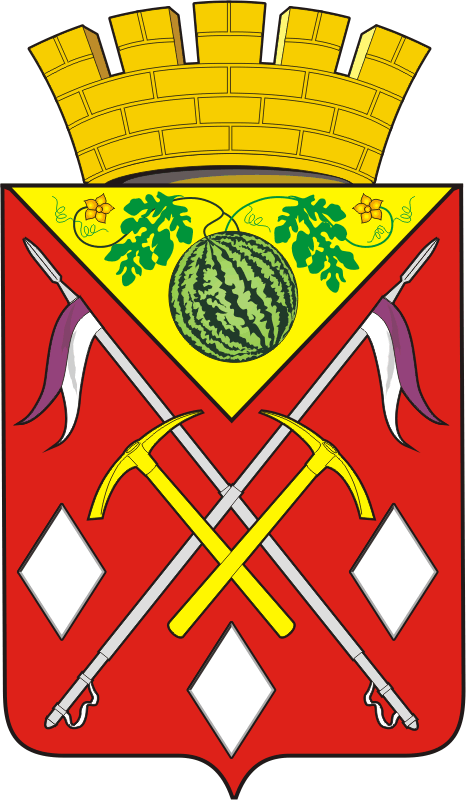 О проведении процедуры по определению поставщика на ____________________ В целях реализации Федерального закона № 44-ФЗ от 05.04.2013 г. «О контрактной системе в сфере закупок товаров, работ, услуг для обеспечения государственных и муниципальных нужд» постановляю:1. Провести процедуру по определению поставщика на ____________________ способом _________________ согласно техническому заданию (приложение №1).2. Юридическому отделу обеспечить подготовку проекта муниципального контракта.3. Комитету экономического анализа и прогнозирования провести процедуру по определению поставщика на право заключения муниципального контракта на ________________ способом __________________. 4. Место поставки товара/выполнения работ/оказания услуг: ______________.5. Начальную (максимальную) цену муниципального контракта установить   _____ рублей ___ копеек (_____ рублей __ копеек) в соответствии с расчетом стоимости товара/работы/услуги, в пределах лимитов бюджетных обязательств, доведенных заказчику на текущий финансовый год (приложение №2).6. Источник финансирования: ________________________.7. Срок поставки товара, выполнения работ, оказания услуг: _____________.8. Порядок и сроки оплаты: ________________________________________.9. Контроль за исполнением настоящего постановления возложить на ______________________________________ .(должность руководителя структурного подразделения, ФИО)Глава муниципального образованияСоль-Илецкий городской округ                                                       ___________ВерноГлавный специалист организационного делами                                                                 ____________Разослано: в дело, прокуратуру, комитет экономического анализа и прогнозирования, юридический отделПриложение № 1 к постановлению администрации Соль-Илецкого городского округа от __________2022г. № ________Техническое задание (характеристики)на поставку товара/ выполнение работы/ оказание услугиПриложение № 2 к постановлению администрации Соль-Илецкого городского округа от _________ 2022г. № _______Начальная (максимальная) цена контракта на поставку товара/ выполнение работы/ оказание услуги и в предусмотренных статьей 22 Федерального закона № 44-ФЗ случаях цена контракта, заключаемого с единственным поставщиком (подрядчиком, исполнителем), определяются и обосновываются заказчиком посредством применения следующего метода или нескольких следующих методов:1) метод сопоставимых рыночных цен (анализа рынка);2) нормативный метод;3) тарифный метод;4) проектно-сметный метод;5) затратный метод;6) иной метод.Приложение№3 к Порядкураспределения полномочий, обязанностей и ответственностичленов контрактной службыФорма согласования проекта контракта к  извещению об осуществлении закупкиЛИСТ СОГЛАСОВАНИЯпроекта контракта к  извещению об осуществлении закупкина «________________________________________________________________»Заключение юриста: _______________________________ действующему законодательствуюрист: ________________  __________________________     _______________                                     (подпись)                                      (ФИО)                                         (дата)АДМИНИСТРАЦИЯМУНИЦИПАЛЬНОГО ОБРАЗОВАНИЯСОЛЬ-ИЛЕЦКИЙ ГОРОДСКОЙ ОКРУГОРЕНБУРГСКОЙ ОБЛАСТИПОСТАНОВЛЕНИЕ[МЕСТО ДЛЯ ШТАМПА]Способ размещения заказа(выбрать один из способов)Электронный аукцион/Открытый конкурс/Запрос котировок/Закупка у ЕП (среди СМП либо нет)Наименование электронной площадкиНаименование структурного подразделения администрации Соль-Илецкого городского округа; контактное лицо, телефон, адрес электронной почтыПредмет контракта Код ОКПД2Программа: Мероприятие программы: Начальная (максимальная) цена контрактаКБК: Тип средств:Лицевой счет:(с подписью ответственного бухгалтера)____________________________________________________________________________________________________________Обоснование начальной (максимальной) цены контракта в соответствии со статьей 22 Федерального закона №44-ФЗИсточник финансирования заказаКоличество поставляемого товара, объем выполняемых работ, оказываемых услугМесто поставки товара, выполнения работ, оказания услугУсловия и сроки (периоды) поставки товаров, выполнения работ, оказания услугТребования к гарантийному срокуРазмер обеспечения гарантийных обязательств (не может превышать десять процентов (%) от НМЦКФорма, сроки и порядок оплаты  (помесячно) указывать распределение финансирования, при невозможности – поквартально. Перечень документов, подтверждающих соответствие товара, работы, услуги требованиям, установленным в соответствии с законодательством РФПеречень документов, подтверждающих соответствие лица, осуществляющего поставку товара, выполнение работы, оказание услуги (лицензии, СРО)Единый требования к участникам, установленные п.1 ч.1 ст. 31 44-ФЗ соответствие требованиям, установленным в соответствии с законодательством Российской Федерации к лицам, осуществляющим поставку товара, выполнение работы, оказание услуги, являющихся объектом закупки:В случаях, предусмотренных законом, юридическое лицо может заниматься отдельными видами деятельности только на основании специального разрешения (лицензии), членства в саморегулируемой организации или выданного саморегулируемой организацией свидетельства о допуске к определенному виду работ.Дополнительные требования к участникам размещения заказа, установленные ч.2 ст. 31 44-ФЗ (если НМЦК выше 5 млн. руб.) в соответствии с Постановлением Правительства РФ от 29 декабря 2021 г. № 2571Дополнительные требования к участникам размещения заказа, установленные Заказчиком, предоставление преимуществ согласно статей 28-30 Федерального закона №44-ФЗПреимущества субъектам малого предпринимательства предоставляются либо не предоставляютсяВозможность привлечения субподрядчиков предусмотрена/не предусмотренаРазмер обеспечения заявки, если НМЦК  свыше 1 000 000,00 руб.  1% - _____ руб. ____ коп.Размер обеспечения исполнения контракта п.6 ст.960,5-30% - _____ руб. ___ коп.Планируемый срок размещения извещения (конкретный месяц)Планируемый срок (окончания) исполнения контракта (конкретный месяц),Период оплаты (конкретный месяц)Заместитель главы администрации муниципального образования Соль-Илецкий городской округ(курирующий заместитель инициатора закупки)_______________ (подпись)_______________          (ФИО)___________(дата)Заместитель главы администрации муниципального образования Соль-Илецкий городской округ по экономике, бюджетным отношениям и инвестиционной политике _______________ (подпись)_______________          (ФИО)___________(дата)Директор-главный бухгалтер МКУ «Центр учета и отчетности МО Соль-Илецкий городской округ»______________(подпись)_______________          (ФИО)___________(дата)Председатель комитета экономического анализа и прогнозирования _______________(подпись)_______________          (ФИО)___________(дата)Руководитель структурного подразделения администрации_______________(подпись)_______________             (ФИО)___________(дата)